ข้อมูลและสารสนเทศปีการศึกษา 2562กลุ่มสาระการเรียนรู้การงานอาชีพและเทคโนโลยีโรงเรียนด่านทับตะโกราษฎร์อุปถัมภ์งานสารสนเทศวิสัยทัศน์ส่งเสริมคุณธรรมนำปัญญา พัฒนาสู่มาตรฐานสากลพันธกิจส่งเสริมให้ผู้เรียนตระหนักถึงความมั่นคงของสถาบันหลักของชาติและการปกครองในระบอบประชาธิปไตยอันมีพระมหากษัตริย์ทรงเป็นประมุขส่งเสริมให้ผู้เรียนมีคุณลักษณะอันพึงประสงค์ พัฒนาสถานศึกษาให้เป็นแหล่งเรียนรู้และมีสภาพแวดล้อมที่เอื้อต่อการเรียนรู้อย่างมีคุณภาพส่งเสริมให้ผู้เรียนปฏิบัติตามหลักปรัชญาเศรษฐกิจพอเพียง5.   พัฒนาผู้เรียนให้มีคุณภาพตามมาตรฐานการศึกษาและมาตรฐานสากล
6.   บุคลากรทางการศึกษาจัดกระบวนการจัดการศึกษาที่เน้นผู้เรียนเป็นสำคัญและก้าวทันเทคโนโลยี
7.   บริหารจัดการแบบมีส่วนร่วมตามหลักธรรมมาภิบาลและมีการร่วมมือกับชุมชน
เป้าประสงค์          1.  ครู บุคลากรและผู้เรียนตระหนักถึงความมั่นคงของสถาบันหลักของชาติและการปกครองในระบอบประชาธิปไตยอันมีพระมหากษัตริย์ทรงเป็นประมุข2.  ผู้เรียนมีคุณธรรม  จริยธรรมตามคุณลักษณะอันพึงประสงค์ นักเรียนอนุรักษ์และสืบสานความเป็นไทย
         3.  ครูและผู้เรียนร่วมกันพัฒนาสถานศึกษา ให้เป็นแหล่งเรียนรู้และมีสภาพแวดล้อมที่เอื้อต่อการเรียนรู้อย่างมีคุณภาพ
         4.  ครูและผู้เรียนปฏิบัติตามหลักปรัชญาเศรษฐกิจพอเพียง
         5.  ผู้เรียนมีคุณภาพตามมาตรฐานการศึกษาและมาตรฐานสากล
         6.  บุคลากรทางการศึกษาจัดกระบวนการจัดการศึกษาที่เน้นผู้เรียนเป็นสำคัญและก้าวทันเทคโนโลยี
         7.  บริหารจัดการแบบมีส่วนร่วมตามหลักธรรมมาภิบาลและมีการร่วมมือกับชุมชนคุณลักษณะอันพึงประสงค์ของผู้เรียนตามหลักสูตร พระราชบัญญัติการศึกษา พ.ศ. 2551รักชาติ  ศาสน์  กษัตริย์ ซื่อสัตย์สุจริต มีวินัยใฝ่เรียนรู้ อยู่อย่างพอเพียงมุ่งมั่นในการทำงานรักความเป็นไทยมีจิตสาธารณะสมรรถนะของผู้เรียนตามหลักสูตรพระราชบัญญัติการศึกษา พ.ศ. 2551ความสามารถในการสื่อสาร  เป็นความสามารถในการรับส่งสารมีวัฒนธรรม
ในการใช้ภาษาถ่ายทอดความคิด  ความรู้ความเข้าใจ ความรู้สึกเพื่อแลกเปลี่ยนข้อมูล
ข่าวสารและประสบการณ์ซึ่งเป็นประโยชน์ต่อตนเองและสังคมรวมถึงการเจรจา
ต่อรองเพื่อขจัดความขัดแย้งและลดปัญหาความขัดแย้งความสามารถในการคิด  สามารถในการคิดวิเคราะห์การคิดสังเคราะห์
คิดอย่างสร้างสรรค์  คิดอย่างมีวิจารณญาณ  การคิดเป็นระบบเพื่อนำไปสู่
การสร้างองค์ความรู้เพื่อการตัดสินใจเกี่ยวกับตนเองและสังคมความสามารถในการแก้ปัญหา  แก้ปัญหาและอุปสรรคต่างๆได้อย่างถูกต้อง
เหมาะสมบนพื้นฐานของหลักเหตุผลคุณธรรมและข้อมูลสารสนเทศแสวงหาความรู้
นำมาประยุกต์ใช้ในการป้องกันและแก้ปัญหามีการตัดสินใจที่มีประสิทธิภาพ
โดยคำนึงถึงผลที่เกิดกับตนเองและสังคมความสามารถในการใช้ทักษะชีวิต  เป็นการนำกระบวนการต่างๆไปใช้ในการ
ดำเนินชีวิตประจำวัน  การเรียนรู้ด้วยตนเอง  และการอยู่ร่วมกันในสังคมจัดการปัญหา
ความขัดแย้งปรับตัวให้ทันกับการเปลี่ยนแปลงหลีกเลี่ยงพฤติกรรมไม่พึงประสงค์ความสามารถในการใช้เทคโนโลยี  สามารถใช้เทคโนโลยีด้านต่าง ๆ เพื่อ
การพัฒนาตนเองและสังคมในด้านการเรียนรู้ การสื่อสาร การทำงาน
การแก้ปัญหาอย่างสร้างสรรค์ ถูกต้องเหมาะสมและมีคุณธรรม1.  ข้อมูลบุคลากร     1.1   จำนวนบุคลากรในกลุ่มสาระการเรียนรู้ตาราง  1    แสดงจำนวนบุคลากรของกลุ่มสาระจำแนกตามตำแหน่ง/วิทยฐานะ/วุฒิการศึกษา/ความสามารถพิเศษตาราง 2  แสดงอัตรากำลังกลุ่มสาระการเรียนรู้การงานอาชีพ   งานสอน ภาคเรียนที่ 1/ 2562ตาราง 3  แสดงอัตรากำลังกลุ่มสาระการเรียนรู้การงานอาชีพ  งานสอน ภาคเรียนที่ 2/ 2562ตาราง 4  แสดงอัตรากำลัง  กลุ่มสาระการงานอาชีพ จำแนก งานพิเศษ/งานระดับชั้น ปีการศึกษา 25621.2   บุคลากรจำแนกตามตำแหน่ง วุฒิการศึกษา          1.2.1   จำแนกตามตำแหน่งตาราง  5แสดงจำนวนบุคลากรจำแนกตามตำแหน่ง 1.2.2   จำแนกตามวุฒิการศึกษาตาราง  6 แสดงจำนวนบุคลากรจำแนกตามวุฒิการศึกษา 1.3   การพัฒนาบุคลากรตาราง 7  แสดงจำนวนบุคลากรของกลุ่มสาระที่ได้รับการพัฒนา (อบรม/ประชุม/สัมมนา) ปี 25621.4   ข้อมูลการลา / ไปราชการตาราง   8 แสดงข้อมูลแสดงสถิติการป่วย   ลา   ไปราชการ  ของบุคลากร ปี 25621.5 การสอนแทนตาราง 9แสดงการบันทึกการสอนแทน1.6 การสอนซ่อมเสริมตาราง 10 แสดงการบันทึกการสอนซ่อมเสริม2. รายวิชาและจำนวนคาบของกลุ่มสาระตาราง  11 แสดงรายวิชาที่เปิดสอนของกลุ่มสาระการงานอาชีพและเทคโนโลยี ภาคเรียนที่ 1 ปี 2562ตาราง  11แสดงรายวิชาที่เปิดสอนของกลุ่มสาระภาษาไทยภาคเรียนที่ 2 ปี 25623.    แผนการจัดกิจกรรมชุมนุม ตาราง   12 แสดงแผนการจัดกิจกรรมชุมนุมตาราง13 แสดงแบบประเมินผลโครงการ/งาน/กิจกรรม ภาคเรียนที่ 1-2 ปีงบประมาณ 25624. ผลการดำเนินงานตามโครงการตาราง 14 แสดงผลงานตามโครงการในแผนปฏิบัติการประจำปีงบประมาณ 2561  โครงการส่งเสริมความเป็นเลิศทักษะการงานอาชีพและเทคโนโลยี5.    สื่อ / นวัตกรรม ตาราง 15 แสดง จำนวนสื่อ / นวัตกรรม 6.  แผนการจัดการเรียนรู้ตาราง 16 แสดงจำนวนแผนการจัดการเรียนรู้ตาราง 17 แสดงจำนวนแผนการจัดการเรียนรู้แบบบูรณาการตาราง 18 แสดงจำนวนแผนการจัดการเรียนรู้ที่เน้นการสอนแบบโครงงาน7.  การจัดกิจกรรมส่งเสริมวิชาการตาราง  19 แสดงการจัดกิจกรรมส่งเสริมวิชาการ8.    ผลงานวิจัยชั้นเรียนตาราง  20 แสดงผลงานวิจัยชั้นเรียน9.   แหล่งเรียนรู้ตาราง  21 แสดงแหล่งเรียนรู้ของกลุ่มสาระการงานอาชีพและเทคโนโลยี 1) แหล่งเรียนรู้ภายใน  2) แหล่งเรียนรู้ภายนอก10.    รายชื่อครูกลุ่มสาระการงานอาชีพและเทคโนโลยีสารสนเทศ ตาราง  22 รายชื่อครูกลุ่มสาระการงานอาชีพและเทคโนโลยีสารสนเทศ ผู้รับผิดชอบแหล่งการเรียนรู้11.    การจัดป้ายนิเทศตาราง  23 แสดงผลการจัดกิจกรรมป้ายนิเทศของกลุ่มสาระ12. ข้อมูลผลการสอบ O-NETตารางที่ 24  แสดงค่าเฉลี่ยผลการสอบ O-NET มัธยมศึกษาปีที่ 3 ปี 2560 - 2562 ตารางที่ 25  แสดงค่าเฉลี่ยผลการสอบ O-NETมัธยมศึกษาปีที่ 6 ปี 2560-2562  13.    ผลสัมฤทธิ์ทางการเรียน            ตาราง  26 แสดงผลสัมฤทธิ์ทางการเรียน ทั้งสาระพื้นฐานและเพิ่มเติมระดับมัธยมศึกษาตอนต้น  ภาคเรียนที่ 1/2562ตาราง  27 แสดงผลสัมฤทธิ์ทางการเรียน ทั้งสาระพื้นฐานและเพิ่มเติมระดับมัธยมศึกษาตอนต้น  ภาคเรียนที่ 2/2562ตาราง  28 แสดงผลสัมฤทธิ์ทางการเรียน ทั้งสาระพื้นฐานและเพิ่มเติมระดับมัธยมศึกษา
ตอนปลาย  ภาคเรียนที่ 1/2562ตาราง  29 แสดงผลสัมฤทธิ์ทางการเรียน ทั้งสาระพื้นฐานและเพิ่มเติมระดับมัธยมศึกษาตอนปลายภาคเรียนที่ 2/256214. ผลงานดีเด่นของครูตารางที่ 30 แสดงผลงานดีเด่นของครู ปีการศึกษา 256215. ผลงานดีเด่นของนักเรียน      ตารางที่ 31 แสดงผลงานดีเด่นของนักเรียน ปีการศึกษา 2561แผนกลยุทธ์เพื่อยกระดับผลสัมฤทธิ์ทางการเรียน    ปีการศึกษา 2562กลุ่มสาระการเรียนรู้การงานอาชีพและเทคโนโลยีสารสนเทศ โรงเรียนด่านทับตะโกราษฎร์อุปถัมภ์ผู้รวบรวมข้อมูล นางสาวกัญวรัท เฮงชัยโยกลุ่มสาระการเรียนรู้การงานอาชีพและเทคโนโลยีที่ชื่อ - สกุลตำแหน่งเลขที่ตำแหน่งวิทยฐานะวุฒิการศึกษาความสามารถพิเศษ1นายสมพิท  มั่นคง121265คศ.3ป.ตรี ค.บ. เกษตรกรรมป.โท ค.ม. การบริหาร               การศึกษาด้านการเกษตร2นางศิริอร  ฮ้อจงเจริญ๑๐๐๖๗๙คศ.2ป.ตรี บธ.บ. ระบบสารสนเทศป.โท วท.ม. คณิตศาสตร์และเทคโนโลยีสารสนเทศด้าน ICT3นายณัฏฐธร  ลือวณิชกิจ๑๓๒๒๘๓คศ.1ป.ตรี บธ.บ.ธุรกิจระหว่างประเทศ4นางสาวกัญวรัท เฮงชัยโย32165คศ.1ป.ตรี วท.บ. วิทยาการคอมพิวเตอร์กีฬาเซปักตะกร้อ วอลเลย์บอลซ่อมบำรุงคอมฯที่ชื่อ-สกุลวิชาที่สอนวิชาที่สอนชั้นจำนวนห้องจำนวนคาบสอนจำนวนคาบสอนจำนวนคาบสอนลดเวลาเรียน-เพิ่มเวลารู้รวมคาบสอนคาบโฮมรูมและคาบประชุมตามตารางสอนรวมคาบสอนทั้งหมดที่ชื่อ-สกุลรหัสชื่อวิชาชั้นจำนวนห้องวิชากลุ่มสาระลส-นนรด. บำเพ็ญประโยชน์ชุมนุมลดเวลาเรียน-เพิ่มเวลารู้รวมคาบสอนคาบโฮมรูมและคาบประชุมตามตารางสอนรวมคาบสอนทั้งหมด1นายสมพิท  มั่นคงง21101ง22101ง33101ง30267ง30270ง30269การงานอาชีพฯการงานอาชีพฯการงานอาชีพฯการขยายพันธุ์พืชการจัดสวนการปลูกไม้ประดับม.1ม.2ม.4ม.4ม.5ม.6433211161-3201212นางศิริอร  ฮ้อจงเจริญว21103ง20243ง30251ง30255เทคโนโลยี 1สารสนเทศ 3คอมพิวเตอร์พื้นฐานเทคโนโลยีสื่อผสมม.1ม.2ม.4ม.643321711322123ที่ชื่อ-สกุลวิชาที่สอนวิชาที่สอนชั้นจำนวนห้องจำนวนคาบสอนจำนวนคาบสอนจำนวนคาบสอนลดเวลาเรียน-เพิ่มเวลารู้รวมคาบสอนคาบโฮมรูมและคาบประชุมตามตารางสอนรวมคาบสอนทั้งหมดที่ชื่อ-สกุลรหัสชื่อวิชาชั้นจำนวนห้องวิชากลุ่มสาระลส-นนรด. บำเพ็ญประโยชน์ชุมนุมลดเวลาเรียน-เพิ่มเวลารู้รวมคาบสอนคาบโฮมรูมและคาบประชุมตามตารางสอนรวมคาบสอนทั้งหมด3นายณัฏฐธร  ลือวณิชกิจง๒๓๑๐๑ง๓๐๒๑๐ง๓๒๑๐๑ง๓๐๒๑๘ง๓๓๑๐๑ง๓๐๒๖๕การงานอาชีพฯความรู้เกี่ยวกับอาชีพการงานอาชีพฯกฎหมายพาณิชย์การงานอาชีพฯการเงินธุรกิจม.3ม.4ม.5ม.5ม.6ม.632212112113171184นางสาวกัญวรัท เฮงชัยโยง20241ว22103ง20245ง30253สารสนเทศ1เทคโนโลยี 3สารสนเทศ 5การสร้างเว็บไซต์ม.1ม.2ม.3ม.543321411319120ที่ชื่อ-สกุลวิชาที่สอนวิชาที่สอนชั้นจำนวนห้องจำนวนคาบสอนจำนวนคาบสอนจำนวนคาบสอนลดเวลาเรียน-เพิ่มเวลารู้รวมคาบสอนคาบโฮมรูมและคาบประชุมตามตารางสอนรวมคาบสอนทั้งหมดที่ชื่อ-สกุลรหัสชื่อวิชาชั้นจำนวนห้องวิชากลุ่มสาระลส-นนรด. บำเพ็ญประโยชน์ชุมนุมลดเวลาเรียน-เพิ่มเวลารู้รวมคาบสอนคาบโฮมรูมและคาบประชุมตามตารางสอนรวมคาบสอนทั้งหมด1นายสมพิท  มั่นคงง23102ง30264ง30268ง30268ส21202การงานอาชีพ4ช่างถนอมอาหารการผลิตกล้าไม้โครงงานเกษตรหน้าที่พลเมืองม.3ม.4ม.5ม.6ม.1321111511-171182นางศิริอร  ฮ้อจงเจริญว21104ว32104ง20244ง30252ง30256ส23202เทคโนโลยี 2เทคโนโลยี สารสนเทศ 4คอมฯประยุกต์การผลิตสื่อฯหน้าที่พลเมืองม.1ม.5ม.2ม.4ม.6ม.34232211811-20121ที่ชื่อ-สกุลวิชาที่สอนวิชาที่สอนชั้นจำนวนห้องจำนวนคาบสอนจำนวนคาบสอนจำนวนคาบสอนลดเวลาเรียน-เพิ่มเวลารู้รวมคาบสอนคาบโฮมรูมและคาบประชุมตามตารางสอนรวมคาบสอนทั้งหมดที่ชื่อ-สกุลรหัสชื่อวิชาชั้นจำนวนห้องวิชากลุ่มสาระลส-นนรด. บำเพ็ญประโยชน์ชุมนุมลดเวลาเรียน-เพิ่มเวลารู้รวมคาบสอนคาบโฮมรูมและคาบประชุมตามตารางสอนรวมคาบสอนทั้งหมด3นายณัฏฐธร  ลือวณิชกิจง๒๓๑๐2ง๓๒๑๐๒ง๓๐๒๑๑ง๓๐๒๖๓ง๓๓๑๐๒ง๓๐๒๑๖ส๓๐๒๒๓การงานอาชีพฯการงานอาชีพฯการบัญชีเบื้องต้น  ช่างผลิตภัณฑ์ฯการงานอาชีพฯความรู้เกี่ยวกับอาชีพหน้าที่พลเมืองม.1ม.2ม.4ม.5ม.6ม.6ม.543212111511-171184นางสาวกัญวรัท เฮงชัยโยง20242ว22104ง20246ว31111ง30254ส21202สารสนเทศ 2เทคโนโลยี 4สารสนเทศ 6เทคโนโลยีการพัฒนาเว็บไซต์หน้าที่พลเมืองม.1ม.2ม.3ม.4ม.5ม.14333211811-20121ที่ชื่อ-สกุลงานพิเศษ(หน้าที่)งานพิเศษ(หน้าที่)งานพิเศษ(หน้าที่)งานระดับชั้นที่ชื่อ-สกุลกลุ่มบริหารฯกลุ่มสาระการเรียนรู้โครงการพิเศษหัวหน้าระดับชั้น/     ที่ปรึกษาห้อง1นายสมพิท  มั่นคง- หัวหน้ากิจการนักเรียน- หัวหน้ากลุ่มสาระ- พัสดุกลุ่มสาระ-ที่ปรึกษาม.1/42นางศิริอร  ฮ้อจงเจริญ- สวัสดิการร้านค้าโรงเรียน- ICT--ที่ปรึกษาม.3/33นายณัฏฐธร  ลือวณิชกิจ- งานธุรการ- ผู้ช่วยงานแผน- งานประกันอุบัติเหตุฯ--ที่ปรึกษาม.5/14นางสาวกัญวรัท เฮงชัยโย- สารสนเทศฯ- งานโสตฯ- ผู้ช่วยอาคารสถานที่--ที่ปรึกษาม.1/1ที่รายการจำนวนบุคลากรจำนวนบุคลากรรวมที่รายการชายหญิงรวม1ครูอันดับ  ค.ศ.11122ครูอันดับ  ค.ศ.2-113ครูอันดับ  ค.ศ. 31-14ครูผู้ช่วย---รวม224ที่รายการจำนวนบุคลากรจำนวนบุคลากรรวมที่รายการชายหญิงรวม1ต่ำกว่าปริญญาตรี---2ปริญญาตรี1123ปริญญาโท1124ปริญญาเอก---รวม224ที่วัน /เดือน/ ปีเรื่องสถานที่หน่วยงานที่จัดหลักฐานนายสมพิท  มั่นคงนายสมพิท  มั่นคงนายสมพิท  มั่นคงนายสมพิท  มั่นคงนายสมพิท  มั่นคงนายสมพิท  มั่นคง18-9มกราคม2562โครงการพัฒนาการเขียนโครงการขององค์การสวัสดิการสังคมปี 2562 รุ่นที่ 3สถาบันพัฒนาความรู้ด้านการพัฒนาสังคมและสวัสดิการสถาบันพัฒนาความรู้ด้านการพัฒนาสังคมและสวัสดิการเกียรติบัตร226 พฤษภาคม 2562โครงการพัฒนาประสิทธิภาพการปฏิบัติงานของข้าราชการครูและบุคคลากรทางการศึกษา ประจำปี 2562มหาวิทยาลัยราชภัฎหมู่บ้านจอมบึงสพม. 8เกียรติบัตร322สิงหาคม 2562ประชุมเชิงปฏิบัติการขับเคลื่อนกิจกรรมสำนึกพลเมืองและบริษัทสร้างความดีโรงเรียนท่าเรือพิทยาคมสพม. 8หนังสือเชิญ425 กันยายน 2562โครงการฝึกอบรมหลักสูตรฝึกอบรมเจ้าหน้าที่ส่งเสริมความประพฤตินักเรียนและนักศึกษาวิทยาลัยเทคนิคราชบุรีสพม.8หนังสือเชิญที่วัน /เดือน/ ปีเรื่องสถานที่หน่วยงานที่จัดหลักฐาน516 พฤศจิกายน 2562การจัดระบบประกันประกันคุณภาพการศึกษาภายในสถานศึกษาเพื่อเตรียมความพร้อมโรงเรียนเบญจมราชูทิศสถาบันพัฒนาคุณภาพวิชาการเกียรติบัตร616 พฤศจิกายน 2562การจัดระบบประกันคุณภาพการศึกษาภายในสถานศึกษาเพื่อเตรียมความพร้อมรับการประเมินคุณภาพภายนอกรอบสี่โรงเรียนเบญจมราชูทิศสถาบันพัฒนาคุณภาพวิชาการเกียรติบัตร721 ธันวาคม2562อบรมเชิงปฏิบัติการการยกระดับคุณภาพด้วยการพัฒนาครูตามหลักสูตรใหม่ที่เนินความแตกต่างพหุปัญญา (MI) ด้วยแนวคิดกระบวนการพัฒนาวิชาชีพครู (PLC) ครอบคลุมเทคนิควิธีการเรียนรู้แบบผู้เรียนสร้างความรู้ด้วยตนเอง Active Learning (AL) โรงเรียนบางแพปฐมพิทยาสถาบันพัฒนาคุณภาพวิชาการเกียรติบัตรนางศิริอร  ฮ้อจงเจริญนางศิริอร  ฮ้อจงเจริญนางศิริอร  ฮ้อจงเจริญนางศิริอร  ฮ้อจงเจริญนางศิริอร  ฮ้อจงเจริญนางศิริอร  ฮ้อจงเจริญ116 พฤศจิกายน 62อบรมเชิงปฏิบัติการ การจัดระบบคุณภาพการศึกษาภายในสถานศึกษาเพื่อเตรียมความพร้อมกับการประเมินคุณภาพภายนอกรอบสี่ (6 ชม.)โรงเรียนเบญจมราชูทิศสถาบันพัฒนาคุณภาพวิชาการวุฒิบัตร210 ธันวาคม 62อบรมเชิงปฏิบัติการการมีมส่วนร่วมในชุมชนการเรียนรู้ทางวิชาชีพและการประเมินผลงานที่เกิดจากการปฏิบัติหน้าที่ (วฐ.2) โรงเรียนด่านทับตะโกราษฎร์อุปถัมภ์สพม.8 ร่วมกับ โรงเรียนด่านทับตะโกราษฎร์อุปถัมภ์เกียรติบัตรที่วัน /เดือน/ ปีเรื่องสถานที่หน่วยงานที่จัดหลักฐาน325 มกราคม 63อบรมหลักสูตรการลดความเสี่ยงภัยพิบัติ ธรรมชาติและการปรับตัวรับการเปลี่ยนแปลงสภาพภูมิอากาศ สำหรับบุคคลในสถานศึกษา รหัสหลักสูตร 62307 (20 ชม.)ออนไลน์Https://THAISAFESCHOOLS.COMสำนักงานคณะกรรมการการศึกษาขั้นพื้นฐาน ร่วมกับ มูลนิธิศุภนิมิตแห่งประเทศไทยวุฒิบัตรนายณัฏฐธร  ลือวณิชกิจนายณัฏฐธร  ลือวณิชกิจนายณัฏฐธร  ลือวณิชกิจนายณัฏฐธร  ลือวณิชกิจนายณัฏฐธร  ลือวณิชกิจนายณัฏฐธร  ลือวณิชกิจ๑.๑๐  ธค.  ๖๒อบรมเชิงปฏิบัติการการมีส่วนร่วมในชุมชนการเรียนรู้ทางวิชาชีพและการประเมินผลที่เกิดจากการปฏิบัติหน้าที่  (วฐ.๒)โรงเรียนด่านทับตะโกราษฎร์อุปถัมภ์สำนักงานเขตพื้นที่การศึกษามัธยมศึกษา  เขต  ๘  ร่วมกับโรงเรียนด่านทับตะโกราษฎร์อุปถัมภ์เกียรติบัตร๒๑๕  กพ.  ๖๓อบรมเชิงปฏิบัติการ “กฎหมายกับการปฏิบัติงานของข้าราชการครูและบุคลากรทางการศึกษา”โรงเรียนเบญจมราชูทิศ  ราชบุรีโรงเรียนเบญจมราชูทิศ  ราชบุรีเกียรติบัตร๓๒๔  กย.  ๖๒อบรมหลักสูตรการลดความเสี่ยงภัยพิบัติธรรมชาติและการปรับตัวรับความเปลี่ยนแปลงสภาพภูมิอากาศสำหรับบุคลากรในสถานศึกษา  รหัสหลักสูตร  ๖๒๐๓๗สำนักงานคณะกรรมการการศึกษาขั้นพื้นฐาน  ร่วมกับ  มูลนิธิศุภนิมิตแห่งประเทศไทยอบรมออนไลน์  HTTPS://THAISAFESCHOOLS.COM-เกียรติบัตร  ๒๐  ชั่วโมง๔๓๐  สค.  ๖๒อบรมหลักสูตรสุจริตไทยสำหรับข้าราชการเครือข่ายสุจริตไทยอบรมผ่านระบบ  E-Learning  จาก  www.thaihonesty.orgเกียรติบัตร๕๒  กย.  ๖๒อบรมหลักสูตรสุจริตไทยสำหรับนักการเมืองเครือข่ายสุจริตไทยอบรมผ่านระบบ  E-Learning  จาก  www.thaihonesty.orgเกียรติบัตรที่วัน /เดือน/ ปีเรื่องสถานที่หน่วยงานที่จัดหลักฐาน๖๒๖  พค.  ๖๒อบรมโครงการพัฒนาประสิทธิภาพการปฏิบัติงานของข้าราชการครูลุคลากรทางการศึกษา  ประจำปีพุทธศักราช  ๒๕๖๒สำนักงานเขตพื้นที่การศึกษามัธยมศึกษา  เขต  ๘หอประชุทมรัตนพฤกษ์  มหาวิทยาลัยราชภัฏหมู่บ้านจอมบึง  อำเภอจอมบึง  จังหวัดราชบุรีเกียรติบัตรนางสาวกัญวรัท  เฮงชัยโยนางสาวกัญวรัท  เฮงชัยโยนางสาวกัญวรัท  เฮงชัยโยนางสาวกัญวรัท  เฮงชัยโยนางสาวกัญวรัท  เฮงชัยโยนางสาวกัญวรัท  เฮงชัยโย121 กันยายน 62อบรมหลักสูตรการลดความเสี่ยงภัยพิบัติ ธรรมชาติและการปรับตัวรับการเปลี่ยนแปลงสภาพภูมิอากาศ สำหรับบุคคลในสถานศึกษา รหัสหลักสูตร 62307 ออนไลน์Https://THAISAFESCHOOLS.COMสำนักงานคณะกรรมการการศึกษาขั้นพื้นฐาน ร่วมกับ มูลนิธิศุภนิมิตแห่งประเทศไทยวุฒิบัตร29 และ 16 ตุลาคม 2562อบรมเชิงปฏิบัติการทางเทคนิคและแนวทางการสอนตามหลักสูตรวิทยาการคำนวณสำหรับครู  โรงเรียนกาญจนาภิเษกวิทยาลัย นครปฐม (พระตำหนักสวนกุหลาบมัธยม)มหาวิทยาลัยมหิดลเอกสารรับรอง316 พฤศจิกายน 62อบรมเชิงปฏิบัติการ การจัดระบบคุณภาพการศึกษาภายในสถานศึกษาเพื่อเตรียมความพร้อมกับการประเมินคุณภาพภายนอกรอบสี่ โรงเรียนเบญจมราชูทิศสถาบันพัฒนาคุณภาพวิชาการ (พว)วุฒิบัตร410 ธันวาคม 62อบรมเชิงปฏิบัติการการมีมส่วนร่วมในชุมชนการเรียนรู้ทางวิชาชีพและการประเมินผลงานที่เกิดจากการปฏิบัติหน้าที่ (วฐ.2) โรงเรียนด่านทับตะโกราษฎร์อุปถัมภ์สพม.8 ร่วมกับ โรงเรียนด่านทับตะโกราษฎร์อุปถัมภ์เกียรติบัตร521 ธันวาคม 62อบรมเชิงปฏิบัติการ การยกระดับคุณภาพด้วยการพัฒนาครูตามหลักสูตรแนวใหม่ที่เน้นความแตกต่างตามพหุปัญญา (MI) ด้วยแนวคิดกระบวนการพัฒนาวิชาพีพครู (PLC) ครอบคลุมเทคนิควิธีการเรียนรู้แบบผู้เรียนสร้างความรู้ด้วยตนเอง (AL)โรงเรียนบางแพปฐมพิทยาสถาบันพัฒนาคุณภาพวิชาการ (พว)วุฒิบัตรที่วัน /เดือน/ ปีเรื่องสถานที่หน่วยงานที่จัดหลักฐาน615 กุมภาพันธ์ 63อบรมเชิงปฏิบัติการ “กฎหมายกับการปฏิบัติงานของข้าราชการครู และบุคลากรทางการศึกษา”  โรงเรียนเบญจมราชูทิศโรงเรียนเบญจมราชูทิศ ราชบุรีเกียรติบัตรที่ชื่อ – สกุลป่วยป่วยลากิจลากิจไปราชการไปราชการอื่น ๆอื่น ๆที่ชื่อ – สกุลครั้งวันครั้งวันครั้งวันครั้งวัน1นายสมพิท  มั่นคง--------2นางศิริอร  ฮ้อจงเจริญ56------3นายณัฏฐธร  ลือวณิชกิจ2311----4นางสาวกัญวรัท  เฮงชัยโย--------ที่อาจารย์ผู้สอนแทนว/ด/ปชั้นจน. คาบอาจารย์ประจำวิชาสาเหตุที่ไม่มา  (ลา,ไปราชการ)1------ที่อาจารย์ผู้สอนว/ด/ปชั้นจำนวนคาบหมายเหตุ1-----ที่ชั้นรหัสวิชารายวิชาหน่วยกิตคาบ/สัปดาห์คาบ/สัปดาห์จำนวนห้องรวมคาบ1ม.1ง21101การงานอาชีพฯ 10.511442ม.2ง22101การงานอาชีพฯ 30.511333ม.3ง๒๓๑๐๑การงานอาชีพฯ 50.511334ม.4ง33101การงานอาชีพฯ 0.511335ม.5ง๓๒๑๐๑การงานอาชีพฯ0.511226ม.6ง๓๓๑๐๑การงานอาชีพฯ 50.51122สาระเพิ่มเติมสาระเพิ่มเติมสาระเพิ่มเติมสาระเพิ่มเติมสาระเพิ่มเติมสาระเพิ่มเติมสาระเพิ่มเติมสาระเพิ่มเติมสาระเพิ่มเติม1ม.1ง20241เทคโนโลยีสารสนเทศ 10.514442ม.2ง20243เทคโนโลยีสารสนเทศ 30.513333ม.3ง20245เทคโนโลยีสารสนเทศ 50.513334ม.4ง30267การขยายพันธุ์พืช0.512225ง๓๐๒๑๐ความรู้เกี่ยวกับอาชีพ1.022246ง30251คอมพิวเตอร์พื้นฐาน1.032267ม.5ง30270การจัดสวน1.021128ง๓๐๒๑๘กฎหมายพาณิชย์1.021129ง30253การสร้างเว็บไซต์1.0222410ม.6ง30269การปลูกไม้ประดับ1.0211211ง๓๐๒๖๕การเงินธุรกิจ1.0211212ง30255เทคโนโลยีสื่อผสม1.02224รวมทั้งสิ้นรวมทั้งสิ้นรวมทั้งสิ้นรวมทั้งสิ้นรวมทั้งสิ้นรวมทั้งสิ้นรวมทั้งสิ้นรวมทั้งสิ้น55คาบสอนเฉลี่ยของกลุ่มสาระ / สัปดาห์คาบสอนเฉลี่ยของกลุ่มสาระ / สัปดาห์คาบสอนเฉลี่ยของกลุ่มสาระ / สัปดาห์คาบสอนเฉลี่ยของกลุ่มสาระ / สัปดาห์คาบสอนเฉลี่ยของกลุ่มสาระ / สัปดาห์คาบสอนเฉลี่ยของกลุ่มสาระ / สัปดาห์คาบสอนเฉลี่ยของกลุ่มสาระ / สัปดาห์คาบสอนเฉลี่ยของกลุ่มสาระ / สัปดาห์ที่ชั้นรหัสวิชารายวิชาหน่วยกิตคาบ/สัปดาห์จำนวนห้องรวมคาบ1ม.1ง๒๓๑๐๒การงานอาชีพฯ 20.51442ม.2ง๓๒๑๐๒การงานอาชีพฯ 40.51333ม.3ง23102การงานอาชีพฯ 60.51334ม.6ง๓๓๑๐๒การงานอาชีพฯ 60.5122สาระเพิ่มเติมสาระเพิ่มเติมสาระเพิ่มเติมสาระเพิ่มเติมสาระเพิ่มเติมสาระเพิ่มเติมสาระเพิ่มเติมสาระเพิ่มเติม1ม.1ง20242เทคโนโลยีสารสนเทศ 20.51442ม.2ง20244เทคโนโลยีสารสนเทศ 40.51333ม.3ง20246เทคโนโลยีสารสนเทศ 60.51334ม.4ง30264ช่างถนอมอาหาร0.51225ง๓๐๒๑๑การบัญชีเบื้องต้น  ๑1.02246ง30252งานคอมฯประยุกต์1.02247ม.5ง30268การผลิตกล้าไม้1.02128ง๓๐๒๖๓ช่างผลิตภัณฑ์จากวัสดุฯ1.02129ง30254การพัฒนาเว็บไซต์1.022410ม.6ง30268โครงงานเกษตร1.021211ง๓๐๒๑๖ความรู้เกี่ยวกับอาชีพ1.021212ง30256การผลิตสื่อคอมพิวเตอร์1.0224รวมทั้งสิ้นรวมทั้งสิ้นรวมทั้งสิ้นรวมทั้งสิ้นรวมทั้งสิ้นรวมทั้งสิ้นรวมทั้งสิ้น48คาบสอนเฉลี่ยของกลุ่มสาระ / สัปดาห์คาบสอนเฉลี่ยของกลุ่มสาระ / สัปดาห์คาบสอนเฉลี่ยของกลุ่มสาระ / สัปดาห์คาบสอนเฉลี่ยของกลุ่มสาระ / สัปดาห์คาบสอนเฉลี่ยของกลุ่มสาระ / สัปดาห์คาบสอนเฉลี่ยของกลุ่มสาระ / สัปดาห์คาบสอนเฉลี่ยของกลุ่มสาระ / สัปดาห์ที่ชื่อชุมนุมอาจารย์ที่ปรึกษาจำนวนนักเรียน1ปรัชญาเศรษฐกิจพอเพียงนายสมพิท  มั่นคง252การจัดสวนนายสมพิท  มั่นคง353นาฏศิลป์นางศิริอร  ฮ้อจงเจริญ154Like สาระนายณัฏฐธร  ลือวณิชกิจ275Graphics Designนางสาวกัญวรัท  เฮงชัยโย116Smart Itนางสาวกัญวรัท  เฮงชัยโย17 ที่โครงการ/งาน/กิจกรรมงบประมาณ/บาทงบประมาณ/บาทงบประมาณ/บาทงบประมาณ/บาทงบประมาณ/บาทการดำเนินงานการดำเนินงานการดำเนินงานหมายเหตุ ที่โครงการ/งาน/กิจกรรมเงินอุดหนุนเงินกิจกรรมพัฒนาผู้เรียนเงิน   รายได้สถานศึกษาอื่นๆรวมงบประมาณ(ใช้)คงเหลือร้อยละหมายเหตุ1ส่งเสริมความเป็นเลิศทักษะการงานอาชีพและเทคโนโลยี10,00010,0000100* เงินเรียนฟรี 15 ปีที่โครงการ/งาน/กิจกรรมค่าเฉลี่ยความพึงพอใจค่าเฉลี่ยความพึงพอใจค่าเฉลี่ยความพึงพอใจค่าเฉลี่ยความพึงพอใจจุดเด่นจุดควรพัฒนาที่โครงการ/งาน/กิจกรรมผู้ดำเนินการผู้ดำเนินการผู้รับบริการผู้รับบริการจุดเด่นจุดควรพัฒนาที่โครงการ/งาน/กิจกรรม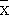 S.D.S.D.จุดเด่นจุดควรพัฒนาลำดับที่รายการจำนวน/หน่วยชื่อครูผู้ผลิตสื่อ1PowerPoint การงานอาชีพ41นายสมพิท  มั่นตคง2PowerPoint ช่างถนอมอาหาร1นายสมพิท  มั่นตคง3PowerPoint การผลิตกล้าไม้1นายสมพิท  มั่นตคง4PowerPointการขยายพันธุ์พืช1นายสมพิท  มั่นตคง5PowerPoint เทคโนโลยีสารสนเทศ1นางศิริอร  ฮ้อจงเจริญ6PowerPoint ออกแบบและเทคโนโลยี1นางศิริอร  ฮ้อจงเจริญ7PowerPoint วิทยาการคำนวณ1นางศิริอร  ฮ้อจงเจริญ8ใบงานเกี่ยวกับกาเตรียมตัวเข้าสู่อาชีพ๗ นายณัฏฐธร  ลือวณิชกิจ9ใบงานเกี่ยวกับการบัญชีเบื้องต้น๖  นายณัฏฐธร  ลือวณิชกิจ10เว็บบล็อก เทคโนโลยีสารสนเทศ 6   https://krukukii.wordpress.com/1นางสาวกัญวรัท  เฮงชัยโย11เว็บบล็อก เทคโนโลยีสารสนเทศ (Flash cs6)  https://krukuke.wordpress.com/1นางสาวกัญวรัท  เฮงชัยโย12PowerPoint  ลูกเสือโลก1นางสาวกัญวรัท  เฮงชัยโย13PowerPoint เทคโนโลยีและการเปลี่ยนแปลง1นางสาวกัญวรัท  เฮงชัยโย14PowerPoint วิเคราะห์ผลกระทบเทคโนโลยี1นางสาวกัญวรัท  เฮงชัยโย15PowerPoint Engineeing1นางสาวกัญวรัท  เฮงชัยโย16PowerPoint การรวบรวมข้อมูล1นางสาวกัญวรัท  เฮงชัยโย17PowerPoint ตัวอย่างกระบวนการออกแบบเชิงวิศวกรรม1นางสาวกัญวรัท  เฮงชัยโย18PowerPoint วัสดุและเครื่องมือสำหรับการแก้ปัญหา1นางสาวกัญวรัท  เฮงชัยโยลำดับที่รหัส/รายวิชาจำนวนแผนชื่อครูผู้จัดทำ1ง23102 การงานอาชีพ41นายสมพิท  มั่นคง2ง30264 ช่างถนอมอาหาร1นายสมพิท  มั่นคง3ง30268 การผลิตกล้าไม้1นายสมพิท  มั่นตคง4ว21103 เทคโนโลยี 11นางศิริอร  ฮ้อจงเจริญ5ว32104 เทคโนโลยี1นางศิริอร  ฮ้อจงเจริญ6ง๓๒๑๐๑ การงานอาชีพและเทคโนโลยี1นายณัฏฐธร  ลือวณิชกิจ7ง๓๓๑๐๒ การงานอาชีพและเทคโนโลยี1นายณัฏฐธร  ลือวณิชกิจ8ง20245 เทคโนโลยีสารสนเทศ 51นางสาวกัญวรัท  เฮงชัยโย9ง20242 เทคโนโลยีสารสนเทศ 21นางสาวกัญวรัท  เฮงชัยโยลำดับที่รหัส/รายวิชาจำนวนแผนชื่อครูผู้จัดทำ1การผลิตกล้าไม้1 หน่วยนายสมพิท  มั่นคง2โครงงานเกษตร  1 หน่วยนายสมพิท  มั่นคง3การเตรียมความพร้อมเข้าสู่อาชีพ1 หน่วยนายณัฏฐธร  ลือวณิชกิจลำดับที่รหัส/รายวิชาจำนวนแผนชื่อครูผู้จัดทำที่ชื่อ - สกุลกิจกรรมจำนวนนักเรียนที่เข้าร่วมจำนวนนักเรียนที่เข้าร่วมจำนวนนักเรียนที่เข้าร่วมผู้รับผิดชอบที่ชื่อ - สกุลกิจกรรมม.ต้นม.ปลายรวมผู้รับผิดชอบ1เด็กชายกฤษฎา สงเกลี้ยงเด็กชายวชิรพงษ์ ศรีสุขเด็กหญิงสุนิสา ท้าวนางกิจกรรม การแข่งขันการจัดสวนถาดแบบชื้น ระดับชั้น ม.๑ - ม.๓ งานศิลปหัตถกรรมนักเรียนครั้งที่ 69  ระดับเขตพื้นที่ศึกษา จ.ราชบุรี1นายสมพิท  มั่นคง2เด็กชายกษิดิ์พนธ์ กิจเสมอเด็กชายเอกชัย เนตรธุสกุลกิจกรรม การแข่งขันการสร้างการ์ตูนแอนิเมชั่น (2D Animation) ระดับชั้น ม.๑ - ม.๓ งานศิลปหัตถกรรมนักเรียนครั้งที่ 69  ระดับเขตพื้นที่ศึกษา จ.ราชบุรี1นางศิริอร  ฮ้อจงเจริญนางสาวกัญวรัท  เฮงชัยโย3เด็กหญิงอชิรญา ซิ้มรักษาเด็กหญิงอัญชลี บำเพ็ญธรรมกิจกรรม การแข่งขันการออกแบบสิ่งของเครื่องใช้ด้วยโปรแกรมคอมพิวเตอร์ ระดับชั้น ม.๑ - ม.๓ งานศิลปหัตถกรรมนักเรียนครั้งที่ 69  ระดับเขตพื้นที่ศึกษา จ.ราชบุรี1นางศิริอร  ฮ้อจงเจริญนางสาวกัญวรัท  เฮงชัยโยที่ชื่อ - สกุลชื่อผลงานวิจัยปีการศึกษา1นายสมพิท  มั่นคงการพัฒนาผลสัมฤทธิ์ทางการเรียนวิชาการงานอาชีพ25622นางศิริอร  ฮ้อจงเจริญการพัฒนาทักษะพื้นฐานการใช้งานคอมพิวเตอร์สำหรับเด็กเรียนอ่อนในระดับชั้นมัธยมศึกษาปีที่ ๑ โดยใช้โปรแกรมฝึกหัดพิมพ์ดีดภาคเรียนที่ ๑ ประจำปีการศึกษา ๒๕๖๒ เพื่อส่งเสริมทักษะการวาดภาพขั้นพื้นฐานด้วยคอมพิวเตอร์ของนักเรียน การเพิ่มประสิทธิภาพการเรียนรู้วิชาคอมพิวเตอร์ของนักเรียนชั้นมัธยมศึกษาปีที่ 525623นายณัฏฐธร  ลือวณิชกิจการศึกษาพฤติกรรมการใช้อินเทอร์เน็ตของนักเรียนชั้นมัธยมศึกษาปีที่  ๖/๒การพัฒนากระบวนการทำงานของนักเรียนชั้นมัธยมศึกษาปีที่  ๕/๒25624นางสาวกัญวรัท  เฮงชัยโยเรื่อง การพัฒนาแบบฝึกปฏิบัติการวาดภาพด้วยโปรแกรม Adobe Flash CS 6 เพื่อส่งเสริมทักษะการวาดภาพขั้นพื้นฐานด้วยคอมพิวเตอร์ของนักเรียนการพัฒนาบทเรียนผ่านเว็บ เรื่อง การใช้โปรแกรม Dreamweaver ของนักเรียนชั้นมัธยมศึกษาปีที่ 32562ที่เรื่องแหล่งเรียนรู้/วิทยากรท้องถิ่นวิชาที่เกี่ยวข้อง1สมาธิสะสมพลังจิตสถาบันพลังจิตตานุภาพ (วัดตาลอัมรินทร์)อบรมคุณธรรม2สมาธิกับการเรียนวัดด่านทับตะโกอบรมคุณธรรมที่ครูผู้รับผิดชอบห้อง1นายสมพิท  มั่นคงห้องคหกรรม สวนเศรษฐกิจพอเพียง2นางศิริอร  ฮ้อจงเจริญห้องคอมพิวเตอร์ E- Learning3นางสาวกัญวรัท  เฮงชัยโยห้องปฏิบัติการคอมพิวเตอร์ 2ห้อง ICT ชุมชนห้องโสตฯทัศนูปกรณ์ สุนทรธรรมกิจที่อาจารย์ผู้จัดว/ด/ปเรื่อง / สาระสำคัญสถานที่1----ปีการศึกษาค่าเฉลี่ยค่าเฉลี่ยค่าเฉลี่ยค่าเฉลี่ยสูงกว่า/ต่ำกว่าระดับประเทศปีการศึกษาระดับโรงเรียนระดับจังหวัดระดับต้นสังกัดระดับประเทศสูงกว่า/ต่ำกว่าระดับประเทศปีการศึกษาค่าเฉลี่ยค่าเฉลี่ยค่าเฉลี่ยค่าเฉลี่ยสูงกว่า/ต่ำกว่าระดับประเทศปีการศึกษาระดับโรงเรียนระดับจังหวัดระดับต้นสังกัดระดับประเทศสูงกว่า/ต่ำกว่าระดับประเทศชั้นชั้นมัธยมศึกษาตอนต้น    ภาคเรียนที่ 1 ปีการศึกษา   2562ชั้นมัธยมศึกษาตอนต้น    ภาคเรียนที่ 1 ปีการศึกษา   2562ชั้นมัธยมศึกษาตอนต้น    ภาคเรียนที่ 1 ปีการศึกษา   2562ชั้นมัธยมศึกษาตอนต้น    ภาคเรียนที่ 1 ปีการศึกษา   2562ชั้นมัธยมศึกษาตอนต้น    ภาคเรียนที่ 1 ปีการศึกษา   2562ชั้นมัธยมศึกษาตอนต้น    ภาคเรียนที่ 1 ปีการศึกษา   2562ชั้นมัธยมศึกษาตอนต้น    ภาคเรียนที่ 1 ปีการศึกษา   2562ชั้นมัธยมศึกษาตอนต้น    ภาคเรียนที่ 1 ปีการศึกษา   2562ชั้นมัธยมศึกษาตอนต้น    ภาคเรียนที่ 1 ปีการศึกษา   2562จำนวนนร.ที่ได้ระดับ 3 ขึ้นไปร้อยละ นร.ที่ได้ระดับ 3 ขึ้นไปชั้นวิชาจำนวนนักเรียนที่มีผลการเรียนจำนวนนักเรียนที่มีผลการเรียนจำนวนนักเรียนที่มีผลการเรียนจำนวนนักเรียนที่มีผลการเรียนจำนวนนักเรียนที่มีผลการเรียนจำนวนนักเรียนที่มีผลการเรียนจำนวนนักเรียนที่มีผลการเรียนจำนวนนักเรียนที่มีผลการเรียนจำนวนนร.ที่ได้ระดับ 3 ขึ้นไปร้อยละ นร.ที่ได้ระดับ 3 ขึ้นไปชั้นวิชา011.522.533.54จำนวนนร.ที่ได้ระดับ 3 ขึ้นไปร้อยละ นร.ที่ได้ระดับ 3 ขึ้นไปม.1ง211013216951078334840ม.2ง2210149889161093547.9ม.3ง๒๓๑๐๑10--10101016406668.8วิชาเพิ่มเติมวิชาเพิ่มเติมวิชาเพิ่มเติมวิชาเพิ่มเติมวิชาเพิ่มเติมวิชาเพิ่มเติมวิชาเพิ่มเติมวิชาเพิ่มเติมวิชาเพิ่มเติมวิชาเพิ่มเติมวิชาเพิ่มเติมวิชาเพิ่มเติมม.1ง20241-216163622288677.5ม.2ง202434777101511103650.7ม.3ง20245264881520266168.5ชั้นชั้นมัธยมศึกษาตอนต้น    ภาคเรียนที่ 2 ปีการศึกษา   2562ชั้นมัธยมศึกษาตอนต้น    ภาคเรียนที่ 2 ปีการศึกษา   2562ชั้นมัธยมศึกษาตอนต้น    ภาคเรียนที่ 2 ปีการศึกษา   2562ชั้นมัธยมศึกษาตอนต้น    ภาคเรียนที่ 2 ปีการศึกษา   2562ชั้นมัธยมศึกษาตอนต้น    ภาคเรียนที่ 2 ปีการศึกษา   2562ชั้นมัธยมศึกษาตอนต้น    ภาคเรียนที่ 2 ปีการศึกษา   2562ชั้นมัธยมศึกษาตอนต้น    ภาคเรียนที่ 2 ปีการศึกษา   2562ชั้นมัธยมศึกษาตอนต้น    ภาคเรียนที่ 2 ปีการศึกษา   2562ชั้นมัธยมศึกษาตอนต้น    ภาคเรียนที่ 2 ปีการศึกษา   2562จำนวนนร.ที่ได้ระดับ 3ขึ้นไปร้อยละ นร.ที่ได้ระดับ 3 ขึ้นไปชั้นวิชาจำนวนนักเรียนที่มีผลการเรียนจำนวนนักเรียนที่มีผลการเรียนจำนวนนักเรียนที่มีผลการเรียนจำนวนนักเรียนที่มีผลการเรียนจำนวนนักเรียนที่มีผลการเรียนจำนวนนักเรียนที่มีผลการเรียนจำนวนนักเรียนที่มีผลการเรียนจำนวนนักเรียนที่มีผลการเรียนจำนวนนร.ที่ได้ระดับ 3ขึ้นไปร้อยละ นร.ที่ได้ระดับ 3 ขึ้นไปชั้นวิชา011.522.533.54จำนวนนร.ที่ได้ระดับ 3ขึ้นไปร้อยละ นร.ที่ได้ระดับ 3 ขึ้นไปม.1ง๒๓๑๐๒20744111524317060.3ม.2ง๓๒๑๐๒996291517407267.3ม.3ง23102321936856172829.2วิชาเพิ่มเติมวิชาเพิ่มเติมวิชาเพิ่มเติมวิชาเพิ่มเติมวิชาเพิ่มเติมวิชาเพิ่มเติมวิชาเพิ่มเติมวิชาเพิ่มเติมวิชาเพิ่มเติมวิชาเพิ่มเติมวิชาเพิ่มเติมวิชาเพิ่มเติมม.1ง2024210116223418227464.9ม.2ง20244124368107567368.9ม.3ง20246141011871310214446.8ชั้นชั้นมัธยมศึกษาตอนปลาย   ภาคเรียนที่ 1    ปีการศึกษา 2561ชั้นมัธยมศึกษาตอนปลาย   ภาคเรียนที่ 1    ปีการศึกษา 2561ชั้นมัธยมศึกษาตอนปลาย   ภาคเรียนที่ 1    ปีการศึกษา 2561ชั้นมัธยมศึกษาตอนปลาย   ภาคเรียนที่ 1    ปีการศึกษา 2561ชั้นมัธยมศึกษาตอนปลาย   ภาคเรียนที่ 1    ปีการศึกษา 2561ชั้นมัธยมศึกษาตอนปลาย   ภาคเรียนที่ 1    ปีการศึกษา 2561ชั้นมัธยมศึกษาตอนปลาย   ภาคเรียนที่ 1    ปีการศึกษา 2561ชั้นมัธยมศึกษาตอนปลาย   ภาคเรียนที่ 1    ปีการศึกษา 2561ชั้นมัธยมศึกษาตอนปลาย   ภาคเรียนที่ 1    ปีการศึกษา 2561จำนวนนร.ที่ได้ระดับ 3ขึ้นไปร้อยละ นร.ที่ได้ระดับ 3ขึ้นไปชั้นวิชาจำนวนนักเรียนที่มีผลการเรียนจำนวนนักเรียนที่มีผลการเรียนจำนวนนักเรียนที่มีผลการเรียนจำนวนนักเรียนที่มีผลการเรียนจำนวนนักเรียนที่มีผลการเรียนจำนวนนักเรียนที่มีผลการเรียนจำนวนนักเรียนที่มีผลการเรียนจำนวนนักเรียนที่มีผลการเรียนจำนวนนร.ที่ได้ระดับ 3ขึ้นไปร้อยละ นร.ที่ได้ระดับ 3ขึ้นไปชั้นวิชา011.522.533.54จำนวนนร.ที่ได้ระดับ 3ขึ้นไปร้อยละ นร.ที่ได้ระดับ 3ขึ้นไปม.4ง3310125653674304147.7ม.5ง๓๒๑๐๑1--1755416110276.6ม.6ง๓๓๑๐๑11126813153676.6วิชาเพิ่มเติมวิชาเพิ่มเติมวิชาเพิ่มเติมวิชาเพิ่มเติมวิชาเพิ่มเติมวิชาเพิ่มเติมวิชาเพิ่มเติมวิชาเพิ่มเติมวิชาเพิ่มเติมวิชาเพิ่มเติมวิชาเพิ่มเติมวิชาเพิ่มเติมม.4ง3026711615425152244.9ง๓๐๒๑๐23256711133163.3ง30251237461111426474.4ม.5ง302701112212441037ง๓๐๒๑๘11-1410282074.1ง30253-2647611193665.5ม.6ง302691-33-3941669.6ง๓๐๒๖๕---3510231565.2ง30255--21287982452.2ชั้นชั้นมัธยมศึกษาตอนปลาย   ภาคเรียนที่ 2    ปีการศึกษา 2562ชั้นมัธยมศึกษาตอนปลาย   ภาคเรียนที่ 2    ปีการศึกษา 2562ชั้นมัธยมศึกษาตอนปลาย   ภาคเรียนที่ 2    ปีการศึกษา 2562ชั้นมัธยมศึกษาตอนปลาย   ภาคเรียนที่ 2    ปีการศึกษา 2562ชั้นมัธยมศึกษาตอนปลาย   ภาคเรียนที่ 2    ปีการศึกษา 2562ชั้นมัธยมศึกษาตอนปลาย   ภาคเรียนที่ 2    ปีการศึกษา 2562ชั้นมัธยมศึกษาตอนปลาย   ภาคเรียนที่ 2    ปีการศึกษา 2562ชั้นมัธยมศึกษาตอนปลาย   ภาคเรียนที่ 2    ปีการศึกษา 2562ชั้นมัธยมศึกษาตอนปลาย   ภาคเรียนที่ 2    ปีการศึกษา 2562จำนวนนร.ที่ได้ระดับ 3ขึ้นไปร้อยละ นร.ที่ได้ระดับ 3ขึ้นไปชั้นวิชาจำนวนนักเรียนที่มีผลการเรียนจำนวนนักเรียนที่มีผลการเรียนจำนวนนักเรียนที่มีผลการเรียนจำนวนนักเรียนที่มีผลการเรียนจำนวนนักเรียนที่มีผลการเรียนจำนวนนักเรียนที่มีผลการเรียนจำนวนนักเรียนที่มีผลการเรียนจำนวนนักเรียนที่มีผลการเรียนจำนวนนร.ที่ได้ระดับ 3ขึ้นไปร้อยละ นร.ที่ได้ระดับ 3ขึ้นไปชั้นวิชา011.522.533.54จำนวนนร.ที่ได้ระดับ 3ขึ้นไปร้อยละ นร.ที่ได้ระดับ 3ขึ้นไปม.6ง๓๓๑๐๒1221373283880.9วิชาเพิ่มเติมวิชาเพิ่มเติมวิชาเพิ่มเติมวิชาเพิ่มเติมวิชาเพิ่มเติมวิชาเพิ่มเติมวิชาเพิ่มเติมวิชาเพิ่มเติมวิชาเพิ่มเติมวิชาเพิ่มเติมวิชาเพิ่มเติมวิชาเพิ่มเติมม.4ง302641913453-2136.38ง๓๐๒๑๑65-1851582858.3ง30252884862751429.2ม.5ง302641913453-2136.38ง๓๐๒๖๓63142-651140.7ง302548927186193355.0ม.6ง302691-33-3941669.6ง๓๐๒๑๖-2-233671669.6ง302801---181312291.7ระดับประเภทชื่อ-สกุลหน่วยงานที่จัดระดับประเทศระดับประเทศระดับประเทศระดับประเทศ1ระดับจังหวัดระดับจังหวัดระดับจังหวัดระดับจังหวัด1เขตพื้นที่เขตพื้นที่เขตพื้นที่เขตพื้นที่1ครูผู้สอนนักเรียน ได้รับรางวัลระดับเหรียญทอง กิจกรรม การแข่งขันการจัดสวนถาดแบบชื้น ระดับชั้น ม.๑ - ม.๓ งานศิลปหัตถกรรมนักเรียนครั้งที่ 69  ระดับเขตพื้นที่ศึกษา จ.ราชบุรีนายสมพิท  มั่นคงสำนักงานเขตพื้นที่การศึกษามัธยมศึกษา เขต 82ครูผู้สอนนักเรียน ได้รับรางวัลระดับเหรียญทองแดง กิจกรรม การแข่งขันการสร้างการ์ตูนแอนิเมชั่น (2D Animation) ระดับชั้น ม.๑ - ม.๓ งานศิลปหัตถกรรมนักเรียนครั้งที่ 69  ระดับเขตพื้นที่ศึกษา จ.ราชบุรีนางสาวศิริอร  ฮ้อจงเจริญนางสาวกัญวรัท เฮงชัยโยสำนักงานเขตพื้นที่การศึกษามัธยมศึกษา เขต 8ระดับประเภทชื่อ-สกุลหน่วยงานที่จัด3ครูผู้สอนนักเรียน ได้รับรางวัลระดับเหรียญทอง รองชนะเลิศอันดับที่ ๑ กิจกรรม การแข่งขันการออกแบบสิ่งของเครื่องใช้ด้วยโปรแกรมคอมพิวเตอร์ ระดับชั้น ม.๑ - ม.๓ งานศิลปหัตถกรรมนักเรียนครั้งที่ 69  ระดับเขตพื้นที่ศึกษา จ.ราชบุรีนางสาวศิริอร  ฮ้อจงเจริญนางสาวกัญวรัท เฮงชัยโยสำนักงานเขตพื้นที่การศึกษามัธยมศึกษา เขต 84ครูผู้สอนดีเด่น เนื่องในโอกาสวันครู ประจำปีการศึกษา 2562นางสาวศิริอร  ฮ้อจงเจริญสำนักงานเขตพื้นที่การศึกษามัธยมศึกษา เขต 85ครูผู้ฝึกสอนกีฬา  ได้รับรางวัล ชนะเลิศ ประเภท วอลเลย์บอลมัธยมหญิง การแข่งขันกีฬาเยาวชนต้านภัยยาเสพติดเทศบาลตำบลจอมบึงเกมส์ ครั้งที่ 3นางสาวกัญวรัท เฮงชัยโยเทศบาลตำบลจอมบึง6ครูผู้ฝึกสอนนักเรียน ได้รับรางวัลรองชนะเลิศ อันดับ  1 ชนิดกีฬา วอลเลย์บอล รุ่นอายุ 14 ปีประเภท หญิง ในการแข่งขันกีฬานักเรียน นักศึกษา จ.ราขบุรีนางสาวกัญวรัท เฮงชัยโยองการบริหารส่วนจังหวัดราชบุรีระดับประเภทชื่อ-สกุลหน่วยงานที่จัดระดับประเทศระดับประเทศระดับประเทศระดับประเทศ1---ระดับภาคระดับภาคระดับภาคระดับภาค1---ระดับเขตพื้นที่ระดับเขตพื้นที่ระดับเขตพื้นที่ระดับเขตพื้นที่1ได้รับรางวัลระดับเหรียญทอง กิจกรรม การแข่งขันการจัดสวนถาดแบบชื้น ระดับชั้น ม.๑ - ม.๓ งานศิลปหัตถกรรมนักเรียนครั้งที่ 69  เด็กชายกฤษฎา สงเกลี้ยงเด็กชายวชิรพงษ์ ศรีสุขเด็กหญิงสุนิสา ท้าวนางสำนักงานเขตพื้นที่การศึกษามัธยมศึกษาเขต ๘2ได้รับรางวัลระดับเหรียญทองแดง กิจกรรม การแข่งขันการสร้างการ์ตูนแอนิเมชั่น (2D Animation) ระดับชั้น ม.๑ – ม.๓ งานศิลปหัตถกรรมนักเรียน ครั้งที่ 69  เด็กชายกษิดิ์พนธ์ กิจเสมอเด็กชายเอกชัย เนตรธุสกุลสำนักงานเขตพื้นที่การศึกษามัธยมศึกษาเขต ๘3ได้รับรางวัลระดับเหรียญทอง รองชนะเลิศอันดับที่ ๑ กิจกรรม การแข่งขันการออกแบบสิ่งของเครื่องใช้ด้วยโปรแกรมคอมพิวเตอร์ ระดับชั้น ม.๑ - ม.๓ งานศิลป หัตถกรรมนักเรียน ครั้งที่ 69  เด็กหญิงอชิรญา ซิ้มรักษาเด็กหญิงอัญชลี บำเพ็ญธรรมสำนักงานเขตพื้นที่การศึกษามัธยมศึกษาเขต ๘ที่ด้านกลยุทธ์วัตถุประสงค์ตัวชี้วัดความสำเร็จงาน/โครงการผู้รับผิดชอบ1พัฒนาคุณภาพการศึกษาพัฒนาคุณภาพผู้เรียนเพื่อยกระดับผลสัมฤทธิ์ทางการเรียนของผู้เรียนให้สูงขึ้น1.นักเรียน ร้อยละ 89 มีผลสัมฤทธิ์ทางการเรียนใน 8 กลุ่มสาระการเรียนรู้อยู่ในระดับดี2. ผู้เกี่ยวข้องร้อยละ 88 มีความพึงพอใจในการดำเนินงานตามโครงการของโรงเรียน-ส่งเสริมความเป็นเลิศทักษะการงานอาชีพและเทคโนโลยีนายศุภชัย  ไพศาลวัน และหัวหน้ากลุ่มการเรียนรู้ 8 กลุ่ม